臺中市○○○○○（場所名稱）立案範圍標示圖臺中市○○○○○（場所名稱）立案範圍標示圖名稱臺中市○○○○（場所名稱）臺中市○○○○（場所名稱）臺中市○○○○（場所名稱）都市發展局使用管理科核章地址臺中市○區○路(街)○巷(弄)○段○號○樓之○臺中市○區○路(街)○巷(弄)○段○號○樓之○臺中市○區○路(街)○巷(弄)○段○號○樓之○都市發展局使用管理科核章負責人○○○所有權人姓名○○○都市發展局使用管理科核章使用面積000㎡使用用途補習班(D-5)都市發展局使用管理科核章建照號碼00-0000使照號碼00-0000都市發展局使用管理科核章立案字號核准日期都市發展局使用管理科核章※製圖須知(應包括):一、營利事業範圍應以連續紅色粗線標示範圍。二、避難逃生方向以紅色→  →  →標示。三、出入口位置以紅色EXIT標示。四、圖不得塗改且不得遮蓋製圖須知，並由臺中市政府都市發展局加蓋騎縫章。五、範圍圖應另以60cm×60cm壓克力製作掛於入口處。六、圖示比例不得小於1/200。七、如本張圖示無法容納全部班舍，得於A3格式（或更大）紙張繪製後摺疊浮貼並加蓋負責人印章。八、平面圖內應標示建築物使用類組及項目。九、使用面積應填寫使用執照所載面積，申請範圍為數層者，合併計算。若為部分使用者，該範圍應為原核准圖說之獨立防火區劃範圍，並須檢附面積計算表圖說明。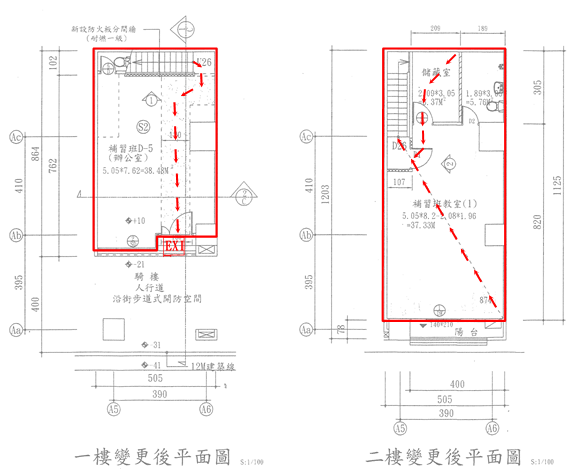 ※製圖須知(應包括):一、營利事業範圍應以連續紅色粗線標示範圍。二、避難逃生方向以紅色→  →  →標示。三、出入口位置以紅色EXIT標示。四、圖不得塗改且不得遮蓋製圖須知，並由臺中市政府都市發展局加蓋騎縫章。五、範圍圖應另以60cm×60cm壓克力製作掛於入口處。六、圖示比例不得小於1/200。七、如本張圖示無法容納全部班舍，得於A3格式（或更大）紙張繪製後摺疊浮貼並加蓋負責人印章。八、平面圖內應標示建築物使用類組及項目。九、使用面積應填寫使用執照所載面積，申請範圍為數層者，合併計算。若為部分使用者，該範圍應為原核准圖說之獨立防火區劃範圍，並須檢附面積計算表圖說明。※製圖須知(應包括):一、營利事業範圍應以連續紅色粗線標示範圍。二、避難逃生方向以紅色→  →  →標示。三、出入口位置以紅色EXIT標示。四、圖不得塗改且不得遮蓋製圖須知，並由臺中市政府都市發展局加蓋騎縫章。五、範圍圖應另以60cm×60cm壓克力製作掛於入口處。六、圖示比例不得小於1/200。七、如本張圖示無法容納全部班舍，得於A3格式（或更大）紙張繪製後摺疊浮貼並加蓋負責人印章。八、平面圖內應標示建築物使用類組及項目。九、使用面積應填寫使用執照所載面積，申請範圍為數層者，合併計算。若為部分使用者，該範圍應為原核准圖說之獨立防火區劃範圍，並須檢附面積計算表圖說明。※製圖須知(應包括):一、營利事業範圍應以連續紅色粗線標示範圍。二、避難逃生方向以紅色→  →  →標示。三、出入口位置以紅色EXIT標示。四、圖不得塗改且不得遮蓋製圖須知，並由臺中市政府都市發展局加蓋騎縫章。五、範圍圖應另以60cm×60cm壓克力製作掛於入口處。六、圖示比例不得小於1/200。七、如本張圖示無法容納全部班舍，得於A3格式（或更大）紙張繪製後摺疊浮貼並加蓋負責人印章。八、平面圖內應標示建築物使用類組及項目。九、使用面積應填寫使用執照所載面積，申請範圍為數層者，合併計算。若為部分使用者，該範圍應為原核准圖說之獨立防火區劃範圍，並須檢附面積計算表圖說明。※製圖須知(應包括):一、營利事業範圍應以連續紅色粗線標示範圍。二、避難逃生方向以紅色→  →  →標示。三、出入口位置以紅色EXIT標示。四、圖不得塗改且不得遮蓋製圖須知，並由臺中市政府都市發展局加蓋騎縫章。五、範圍圖應另以60cm×60cm壓克力製作掛於入口處。六、圖示比例不得小於1/200。七、如本張圖示無法容納全部班舍，得於A3格式（或更大）紙張繪製後摺疊浮貼並加蓋負責人印章。八、平面圖內應標示建築物使用類組及項目。九、使用面積應填寫使用執照所載面積，申請範圍為數層者，合併計算。若為部分使用者，該範圍應為原核准圖說之獨立防火區劃範圍，並須檢附面積計算表圖說明。※製圖須知(應包括):一、營利事業範圍應以連續紅色粗線標示範圍。二、避難逃生方向以紅色→  →  →標示。三、出入口位置以紅色EXIT標示。四、圖不得塗改且不得遮蓋製圖須知，並由臺中市政府都市發展局加蓋騎縫章。五、範圍圖應另以60cm×60cm壓克力製作掛於入口處。六、圖示比例不得小於1/200。七、如本張圖示無法容納全部班舍，得於A3格式（或更大）紙張繪製後摺疊浮貼並加蓋負責人印章。八、平面圖內應標示建築物使用類組及項目。九、使用面積應填寫使用執照所載面積，申請範圍為數層者，合併計算。若為部分使用者，該範圍應為原核准圖說之獨立防火區劃範圍，並須檢附面積計算表圖說明。名稱都市發展局使用管理科核章地址都市發展局使用管理科核章負責人所有權人姓名都市發展局使用管理科核章使用面積㎡使用用途都市發展局使用管理科核章建照號碼使照號碼都市發展局使用管理科核章立案字號核准日期都市發展局使用管理科核章※製圖須知(應包括):一、營利事業範圍應以連續紅色粗線標示範圍。二、避難逃生方向以紅色→  →  →標示。三、出入口位置以紅色EXIT標示。四、圖不得塗改且不得遮蓋製圖須知，並由臺中市政府都市發展局加蓋騎縫章。五、範圍圖應另以60cm×60cm壓克力製作掛於入口處。六、圖示比例不得小於1/200。七、如本張圖示無法容納全部班舍，得於A3格式（或更大）紙張繪製後摺疊浮貼並加蓋負責人印章。八、平面圖內應標示建築物使用類組及項目。九、使用面積應填寫使用執照所載面積，申請範圍為數層者，合併計算。若為部分使用者，該範圍應為原核准圖說之獨立防火區劃範圍，並須檢附面積計算表圖說明。※製圖須知(應包括):一、營利事業範圍應以連續紅色粗線標示範圍。二、避難逃生方向以紅色→  →  →標示。三、出入口位置以紅色EXIT標示。四、圖不得塗改且不得遮蓋製圖須知，並由臺中市政府都市發展局加蓋騎縫章。五、範圍圖應另以60cm×60cm壓克力製作掛於入口處。六、圖示比例不得小於1/200。七、如本張圖示無法容納全部班舍，得於A3格式（或更大）紙張繪製後摺疊浮貼並加蓋負責人印章。八、平面圖內應標示建築物使用類組及項目。九、使用面積應填寫使用執照所載面積，申請範圍為數層者，合併計算。若為部分使用者，該範圍應為原核准圖說之獨立防火區劃範圍，並須檢附面積計算表圖說明。※製圖須知(應包括):一、營利事業範圍應以連續紅色粗線標示範圍。二、避難逃生方向以紅色→  →  →標示。三、出入口位置以紅色EXIT標示。四、圖不得塗改且不得遮蓋製圖須知，並由臺中市政府都市發展局加蓋騎縫章。五、範圍圖應另以60cm×60cm壓克力製作掛於入口處。六、圖示比例不得小於1/200。七、如本張圖示無法容納全部班舍，得於A3格式（或更大）紙張繪製後摺疊浮貼並加蓋負責人印章。八、平面圖內應標示建築物使用類組及項目。九、使用面積應填寫使用執照所載面積，申請範圍為數層者，合併計算。若為部分使用者，該範圍應為原核准圖說之獨立防火區劃範圍，並須檢附面積計算表圖說明。※製圖須知(應包括):一、營利事業範圍應以連續紅色粗線標示範圍。二、避難逃生方向以紅色→  →  →標示。三、出入口位置以紅色EXIT標示。四、圖不得塗改且不得遮蓋製圖須知，並由臺中市政府都市發展局加蓋騎縫章。五、範圍圖應另以60cm×60cm壓克力製作掛於入口處。六、圖示比例不得小於1/200。七、如本張圖示無法容納全部班舍，得於A3格式（或更大）紙張繪製後摺疊浮貼並加蓋負責人印章。八、平面圖內應標示建築物使用類組及項目。九、使用面積應填寫使用執照所載面積，申請範圍為數層者，合併計算。若為部分使用者，該範圍應為原核准圖說之獨立防火區劃範圍，並須檢附面積計算表圖說明。※製圖須知(應包括):一、營利事業範圍應以連續紅色粗線標示範圍。二、避難逃生方向以紅色→  →  →標示。三、出入口位置以紅色EXIT標示。四、圖不得塗改且不得遮蓋製圖須知，並由臺中市政府都市發展局加蓋騎縫章。五、範圍圖應另以60cm×60cm壓克力製作掛於入口處。六、圖示比例不得小於1/200。七、如本張圖示無法容納全部班舍，得於A3格式（或更大）紙張繪製後摺疊浮貼並加蓋負責人印章。八、平面圖內應標示建築物使用類組及項目。九、使用面積應填寫使用執照所載面積，申請範圍為數層者，合併計算。若為部分使用者，該範圍應為原核准圖說之獨立防火區劃範圍，並須檢附面積計算表圖說明。※製圖須知(應包括):一、營利事業範圍應以連續紅色粗線標示範圍。二、避難逃生方向以紅色→  →  →標示。三、出入口位置以紅色EXIT標示。四、圖不得塗改且不得遮蓋製圖須知，並由臺中市政府都市發展局加蓋騎縫章。五、範圍圖應另以60cm×60cm壓克力製作掛於入口處。六、圖示比例不得小於1/200。七、如本張圖示無法容納全部班舍，得於A3格式（或更大）紙張繪製後摺疊浮貼並加蓋負責人印章。八、平面圖內應標示建築物使用類組及項目。九、使用面積應填寫使用執照所載面積，申請範圍為數層者，合併計算。若為部分使用者，該範圍應為原核准圖說之獨立防火區劃範圍，並須檢附面積計算表圖說明。臺  中  市  ○○○○○（場所名稱） 立  案  範  圍  標  示  圖臺  中  市  ○○○○○（場所名稱） 立  案  範  圍  標  示  圖臺  中  市  ○○○○○（場所名稱） 立  案  範  圍  標  示  圖名稱臺中市○○○○（場所名稱）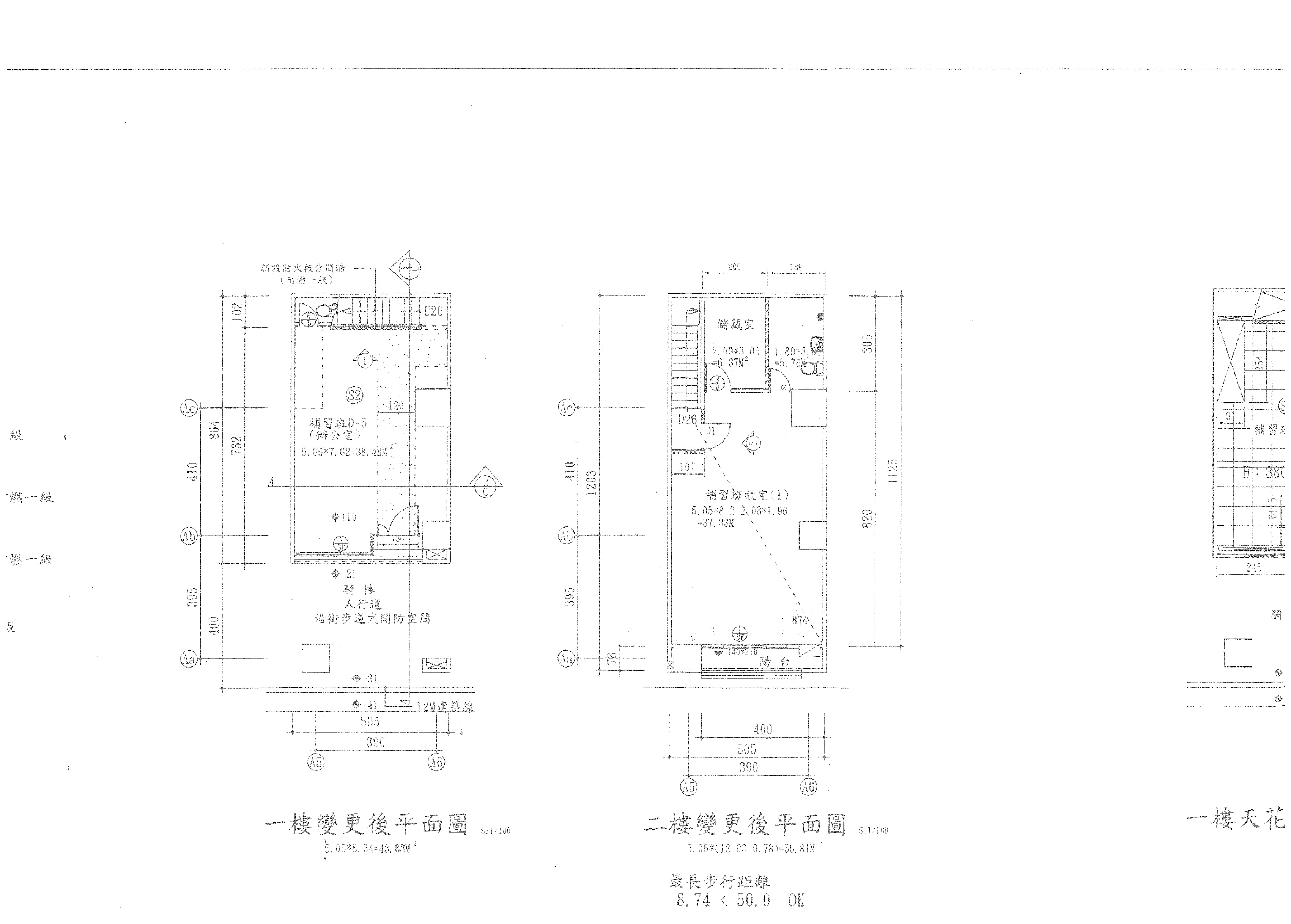 地址000臺中市○區○路(街)○巷(弄)○段○號○樓之○負責人姓名○○○所有權人姓名○○○使用面積000㎡使用用途補習班(D-5)建照號碼00-0000使照號碼00-0000立案字號核准日期※製圖須知(應包括):一、營利事業範圍應以連續紅色粗線標示範圍。二、避難逃生方向以紅色→  →  →標示。三、出入口位置以紅色EXIT標示。四、圖不得塗改且不得遮蓋製圖須知，並由  臺中市政府都市發展局加蓋騎縫章。五、範圍圖應另以60cm×60cm壓克力製作掛 於入口處。六、圖示比例不得小於1/200。七、如本張圖示無法容納全部班舍，得於A3格式(或更大)紙張繪製後摺疊浮貼並加蓋負責人印章。八、八、平面圖內應標示建築物使用類組及項目。九、使用面積應填寫使用執照所載面積，申請範圍為數層者，合併計算。若為部分使用者，該範圍應為原核准圖說之獨立防火區劃範圍，並須檢附面積計算表圖說明。※製圖須知(應包括):一、營利事業範圍應以連續紅色粗線標示範圍。二、避難逃生方向以紅色→  →  →標示。三、出入口位置以紅色EXIT標示。四、圖不得塗改且不得遮蓋製圖須知，並由  臺中市政府都市發展局加蓋騎縫章。五、範圍圖應另以60cm×60cm壓克力製作掛 於入口處。六、圖示比例不得小於1/200。七、如本張圖示無法容納全部班舍，得於A3格式(或更大)紙張繪製後摺疊浮貼並加蓋負責人印章。八、八、平面圖內應標示建築物使用類組及項目。九、使用面積應填寫使用執照所載面積，申請範圍為數層者，合併計算。若為部分使用者，該範圍應為原核准圖說之獨立防火區劃範圍，並須檢附面積計算表圖說明。都市發展局使用管理科核章都市發展局使用管理科核章臺  中  市 ○○○○○○（場所名稱）立  案  範  圍  標  示  圖臺  中  市 ○○○○○○（場所名稱）立  案  範  圍  標  示  圖臺  中  市 ○○○○○○（場所名稱）立  案  範  圍  標  示  圖名稱臺中市○○○○（場所名稱）地址000臺中市○區○路(街)○巷(弄)○段○號○樓之○負責人姓名○○○所有權人姓名○○○使用面積000㎡使用用途補習班(D-5)建照號碼00-0000使照號碼00-0000立案字號核准日期※製圖須知(應包括):一、營利事業範圍應以連續紅色粗線標示範圍。二、避難逃生方向以紅色→  →  →標示。三、出入口位置以紅色EXIT標示。四、圖不得塗改且不得遮蓋製圖須知，並由  臺中市政府都市發展局加蓋騎縫章。五、範圍圖應另以60cm×60cm壓克力製作掛 於入口處。六、圖示比例不得小於1/200。七、如本張圖示無法容納全部班舍，得於A3格式(或更大)紙張繪製後摺疊浮貼並加蓋負責人印章。八、八、平面圖內應標示建築物使用類組及項目。九、使用面積應填寫使用執照所載面積，申請範圍為數層者，合併計算。若為部分使用者，該範圍應為原核准圖說之獨立防火區劃範圍，並須檢附面積計算表圖說明。※製圖須知(應包括):一、營利事業範圍應以連續紅色粗線標示範圍。二、避難逃生方向以紅色→  →  →標示。三、出入口位置以紅色EXIT標示。四、圖不得塗改且不得遮蓋製圖須知，並由  臺中市政府都市發展局加蓋騎縫章。五、範圍圖應另以60cm×60cm壓克力製作掛 於入口處。六、圖示比例不得小於1/200。七、如本張圖示無法容納全部班舍，得於A3格式(或更大)紙張繪製後摺疊浮貼並加蓋負責人印章。八、八、平面圖內應標示建築物使用類組及項目。九、使用面積應填寫使用執照所載面積，申請範圍為數層者，合併計算。若為部分使用者，該範圍應為原核准圖說之獨立防火區劃範圍，並須檢附面積計算表圖說明。都市發展局使用管理科核章都市發展局使用管理科核章